Publicado en Donostia - San Sebastián el 14/06/2024 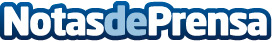 CYBASQUE celebra su asamblea general apelando a trabajar conjuntamente por una Euskadi Digital SeguraLa Asociación de Industrias de Ciberseguridad de Euskadi (Cybasque), apela al reto de que economía y sociedad tengan en la ciberseguridad su eje transversal de compromiso y competitividad. Integrada en Grupo GAIA, CYBASQUE -que aglutina a 67 empresas y 2.000 empleos directos-, ha celebrado hoy en San Sebastián su asamblea generalDatos de contacto:Comunicación CYBASQUE Grupo GAIAComunicación CYBASQUE Grupo GAIA943223750Nota de prensa publicada en: https://www.notasdeprensa.es/cybasque-celebra-su-asamblea-general-apelando Categorias: Nacional País Vasco Ciberseguridad Innovación Tecnológica Digital http://www.notasdeprensa.es